Колядкивоспитатель: Алфеева Т.И.       Сегодня воспитанники познакомились с одной из старинных славянских традиций – Колядованием. Колядки- это обрядовые песни, древняя часть русского фольклора. Их поют на святки (период от Рождества до Крещения), люди ходят от дома к дому в нарядной одежде, с музыкальными инструментами. За это хозяева их угощают разными сладостями.
Татьяна Ивановна совместно с музыкальным руководителем рассказала детям об обычаях и обрядах в Древней Руси, поиграли в народные игры, потанцевали, и поколядовали-с песней и стихами зашли к нашим соседям в подготовительную группу, и получили угощение. Дети с большим интересом и радостью приняли участие в мероприятии, получили массу положительных эмоций.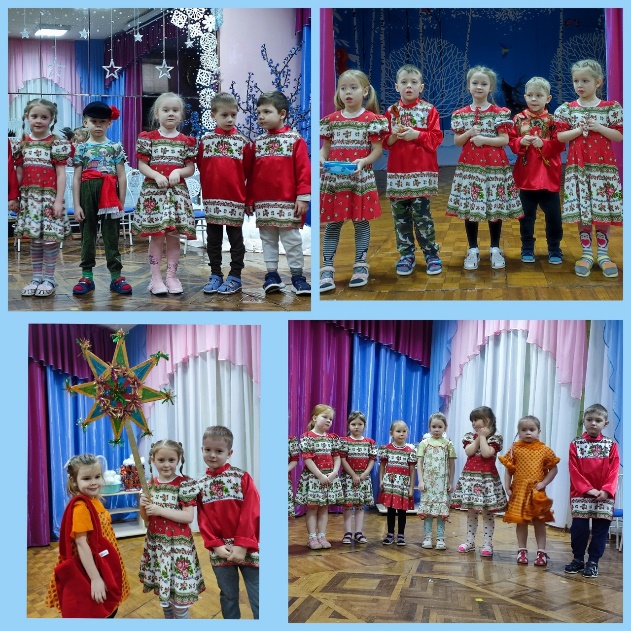 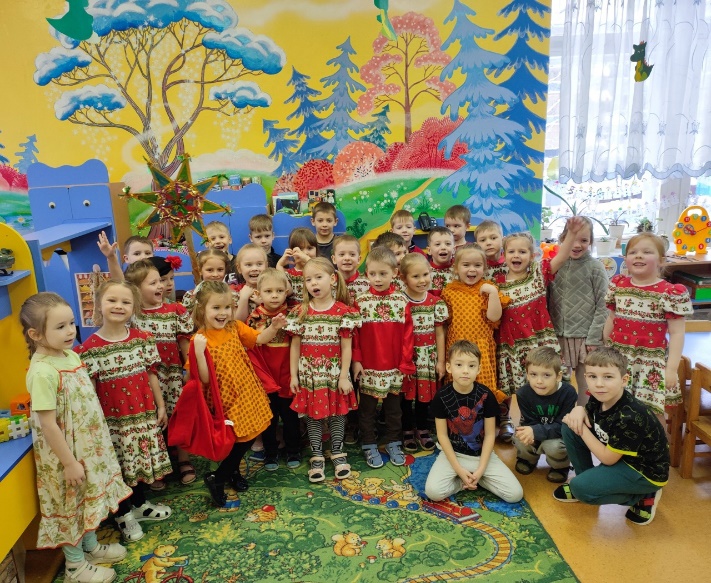 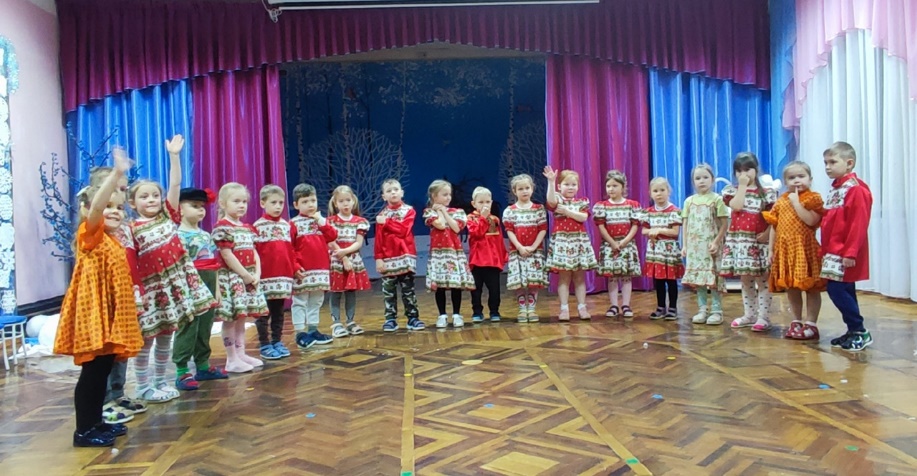 